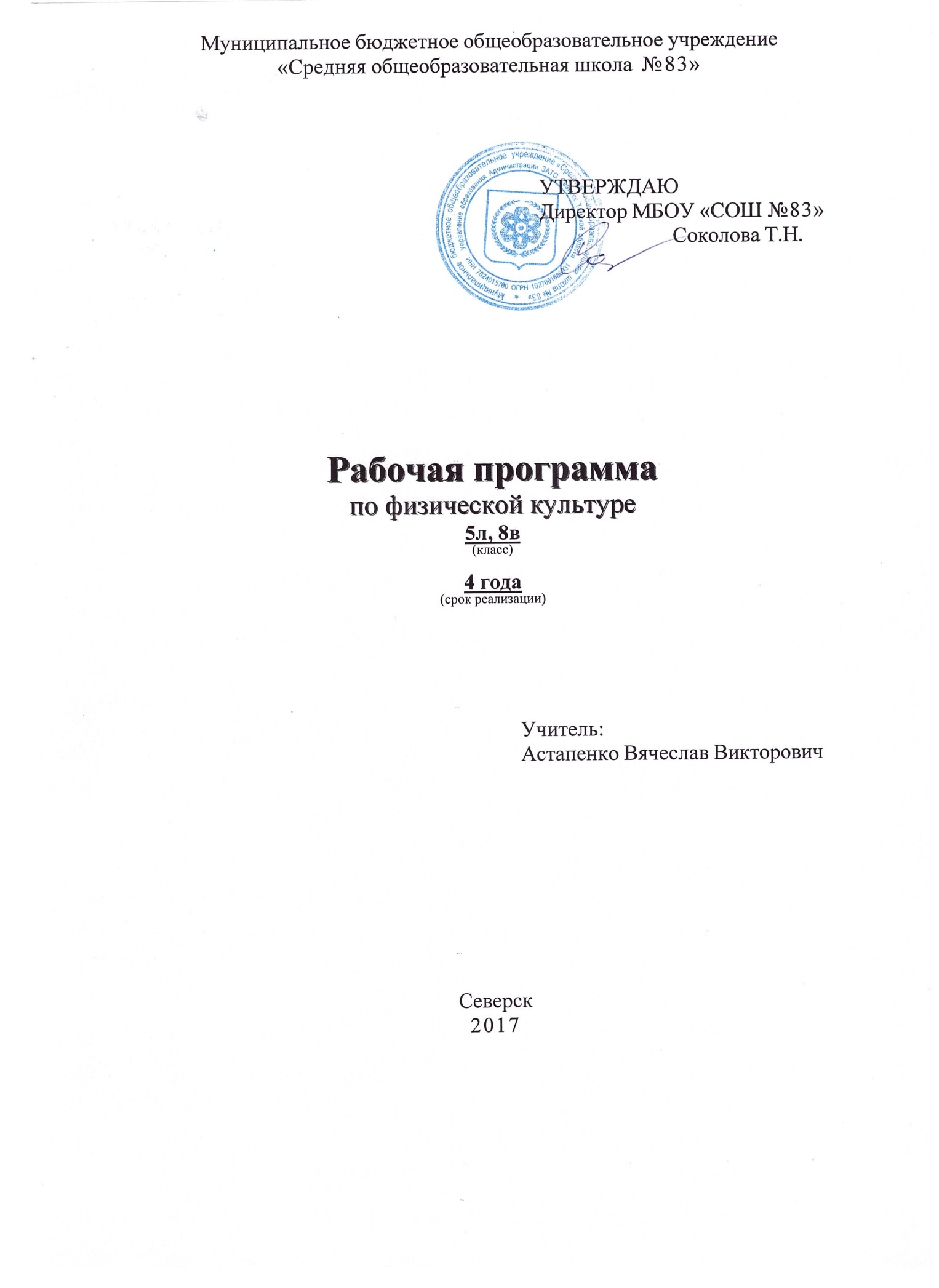 Пояснительная запискаРабочая  программа разработана на основе  Федерального компонента государственного стандарта основного общего образования по физической культуре(базовый уровень) 2010 г., «Комплексной программы физического воспитания учащихся 5 -9 классов», В.И. Лях  2011г., Целью физического воспитания в школе является содействие всестороннему развитию личности посредством формирования физической культуры. Достижение цели физического воспитания обеспечивается решением следующих основных задач, направленных на:развитие основных физических качеств и способностей, укрепление здоровья, расширение функциональных возможностей организма;
формирование культуры движений, обогащение двигательного опыта;
 приобретение необходимых знаний в области физической культуры и спорта.
 Рабочая программа по физической культуре  вносит изменения и дополнения  в содержание физического воспитания, последовательность изучения тем, количество часов, использование организационных форм обучения. Основной формой организации учебного процесса является урок. В  программе   приведено примерное распределение учебного времени на различные виды программного материала.           При трехразовых  занятиях в неделю  время на освоение отдельных видов   программного материала пропорционально увеличивается – 102 учебных часа.Программный материал  включает   разделы: спортивные игры,  легкая атлетика, гимнастика, лыжная подготовка. Каждый из разделов программы имеет свои задачи, которые решаются в результате учебной деятельности. Программный материал усложняется по разделам каждый год за счет увеличения сложности элементов на базе ранее пройденных. Теоретические основы знаний о физической культуре  отрабатываются   в ходе освоения конкретных технических навыков и умений, развития двигательных способностей.В разделе  «Спортивные  игры» обучение сложной технике игры основывается на приобретенных в начальной школе простейших умениях обращения с мячом. С 5 класса начинается обучение технико-тактическим действиям одной из спортивных игр. В качестве базовых игр рекомендуются баскетбол,  волейбол, лапта.Раздел «Гимнастика»  С 5 класса гимнастические упражнения рекомендуется выполнять в связках, варьируя сочетания, последовательность и число упражнений, включенных в несложные комбинации. В подростковом возрасте усиливается дифференцированный подход к мальчикам и девочкам при выборе снарядов, дозировке гимнастических упражнений.В разделе «Легкая атлетика». С 5 класса начинается обучение бегу на короткие и средние дистанции, прыжкам в длину и высоту с разбега, метаниям. В разделе «Лыжная подготовка» для всех классов предусмотрены основные способы передвижения на лыжах – попеременный двухшажный ход и одновременные хода, подъемы, спуск в основной стойке торможения, повороты на месте и в движении. С 5 класса рекомендуется  учить основам техники конькового хода.Результаты освоения учебного предметаПо окончании изучения курса «Физическая культура» в  школе должны быть достигнуты определенные результаты.Личностными результатами освоения учащимися содержания программы по физической культуре являются следующие умения:–  активно включаться в общение и взаимодействие со сверстниками на принципах уважения и доброжелательности, взаимопомощи и сопереживания;–  проявлять положительные качества личности и управлять своими эмоциями в различных ситуациях и условиях;–  проявлять дисциплинированность, трудолюбие и упорство в достижении поставленных целей;–  оказывать бескорыстную помощь своим сверстникам, находить с ними общий язык и общие интересы;Метапредметными результатами освоения учащимися содержания программы по физической культуре являются следующие умения:–  организовывать самостоятельную физкультурную деятельность с учетом требований ее безопасности, сохранности инвентаря и оборудования, организации места занятий;–  планировать, контролировать и оценивать учебные действия в соответствии с поставленной задачей и условиями ее реализации; определять наиболее эффективные способы достижения результата;–  оценивать красоту телосложения и осанки, сравнивать их с эталонными образцами;–  управлять эмоциями при общении со сверстниками и взрослыми, сохранять хладнокровие, сдержанность, рассудительность;–  технически правильно выполнять спортивно-оздоровительные и физкультурно-оздоровительные двигательные действия, использовать их в игровой и соревновательной деятельности.Предметными результатами освоения учащимися содержания программы по физической культуре являются следующие умения:–  планировать занятия физическими упражнениями в режиме дня, организовывать отдых и досуг с использованием средств физической культуры;–  представлять физическую культуру как средство укрепления здоровья, физического развития и физической подготовки;–  бережно обращаться с инвентарем и оборудованием, соблюдать требования техники безопасности к местам проведения занятий;–  измерять индивидуальные показатели физического развития (длину и массу тела), развития основных физических качеств;Критерии оценивания различных видов работВыставление оценок в классный журнал (по 5- балльной системе) – практический курс осуществляется следующим образом:
«5» - упражнение выполнено правильно, легко, уверенно, в нужном ритме;«4» -  упражнение выполнено правильно, свободно, но при этом допущено две незначительных ошибки, например, небольшое нарушение ритма движения, смелости;«3» - упражнение выполнено, в основном правильно, но с одной значительной или с тремя незначительными ошибками, т.е. недостаточно четко и ритмично, с отдельными отклонениями в направлении амплитуды и других характерных движения – скорости, силы или наблюдается заметная скованность движения;«2» - упражнение выполнено не правильно, с нарушением схемы движения, с двумя-тремя значительными ошибками, с пропуском отдельных элементов.Кроме оценок за физическую подготовленность учитель ставит оценки за освоение знании и двигательных умений (их объем определен образовательным стандартом). Критерии оценки может определять сам педагог, не вступая в противоречие с образовательным стандартом.Итоговые оценкиОценка за четверть и полугодие выводится на основании текущих.Итоговая оценка за год выставляется на основании четвертных и зачета (экзамена) по физической культуре (для выпускных классов) и за счет прироста  в тестировании.Основные критерии выставления оценок по теоретическому курсу«5» - ставится если:- полно, осознано и правильно раскрыто содержание материала в объеме программы и учебника;- есть самостоятельность и уверенность суждений, использованы ранее приобретенные знания (как на уроках ОБЖ, так и на уроках по другим предметам), а так же знания из личного опыта и опыта других людей;- рассказ построении логически последовательно грамотно с использованием обще научных приемов  (анализа, сравнения, обобщение и выводов);- четко и правильно даны определения и раскрыто содержание понятий, верно, использованы научные термины.«4» -  выставлена тогда когда:- раскрыто основное содержание материала, ответ самостоятелен и построен достаточно уверенно и грамотно в речевом отношении;- в основном правильно даны определения понятий и использованы научные термины;- определение понятий не полное, допускаются не значительные нарушения последовательность, искажение, 1-2 не точности в ответе при использовании научных терминов.«3» - ставится если:- усвоено основное содержание учебного материала, но изложено фрагментарно, не всегда последовательно;- определения понятий не достаточно четкие;- не используются в качестве доказательства выводы и обобщения или допускаются ошибки при их изложении, неумело применяются полученные знания в жизненных ситуациях, но могут быть устранены с помощью учителя;- допускаются ошибки и нет точности в использовании научной терминологии и определении понятий«2» - получает тот кто:- не раскрыл основное содержание учебного материала;- не дал ответы на вспомогательные вопросы учителя;- при проверке выполнения Д.З. не ответив не на один из вопросов;- допускаются грубые ошибки в определении понятий и использовании терминологии.Работа с коррекционными классамиПолучение детьми с ограниченными возможностями здоровья и детьми инвалидами (далее – дети с ограниченными возможностями здоровья) образования является одним из основных и неотъемлемых условий их успешной социализации, обеспечения их полноценного участия в жизни общества, эффективной и социальной деятельности.Программа коррекционной работы – это комплексная программа по оказанию помощи детям с ограниченными возможностями здоровья в освоении основной образовательной программы начального общего образования.Цель: обеспечить системный подход к обеспечению условий для развития детей с ограниченными возможностями здоровья и оказание помощи детям этой категории в освоении основной образовательной программы начального общего образования. Задачи:выявлять особые образовательные потребности детей с ограниченными возможностями здоровья, обусловленные особенностями их физического и (или) психического развития;осуществлять индивидуально-ориентированную психолого-медико-педагогическую помощь детям с ограниченными возможностями здоровья с учетом особенностей психофизического развития и индивидуальных возможностей детей (в соответствии с рекомендациями психолого-медико-педагогической комиссии);обеспечить возможность освоения детьми с ограниченными возможностями здоровья основной образовательной программы начального общего образования на доступном им уровне и их интеграцию в образовательном учреждении.Развитие общей моторики у детей с речевыми нарушениямиДля развития общей моторики у детей с речевыми нарушениями используются подвижные игры, которые развивают у детей умение ориентироваться в пространстве, менять темп движений, ритмично и ловко двигаться. Эти игры проводятся на физкультурных занятиях, на часах подвижных игр, на музыкальных и хореографических занятиях. Для коррекции двигательной сферы проводятся занятия ЛФК и корригирующей гимнастики.На занятиях проводятся упражнения для развития координации движений. Эти упражнения дают навык точного совмещения разнородных движений в направлении, скорости, напряженности. Это упражнения с предметами, небольшие импровизации. Вначале разучиваются простые, а затем более сложные по содержанию и структуре упражнения. Отдельные движения разучиваются изолированно, а затем соединяются. Систематически используется наглядный показ или словестное пояснение.Упражнения на координацию движений могут проводиться без музыкального сопровождения. При этом сначала разучивается речевой текст, а затем движение. Речевой текст может упрощаться, тщательно прорабатываться в ритмическом плане, а затем по частям соединяться с отработанным движением.  Распределение  учебного  времени  на  различные  виды  программного материала (сетка часов) при учебной нагрузке 3 часа в неделю (102 уч.ч)
Уровень двигательной подготовленности учащихся 11-15 летГодовой план-график распределения учебного материала5 «Л»Годовой план-график распределения учебного материала8 «В»Тематическое планирование уроков физической культуры 
2017-2018 уч. год
5 «Л» класс         Тематическое планирование уроков физической культуры 
2017-2018 уч. год
8 «В» класс         №Вид программного материала            Количество  часов            Количество  часов            Количество  часов            Количество  часов            Количество  часов№Вид программного материала                    Класс                    Класс                    Класс                    Класс                    Класс№Вид программного материала   5    6  7    8   91Основы знаний о физической культуре               В процессе урока               В процессе урока               В процессе урока               В процессе урока               В процессе урока2     Гимнастика12121212123Легкая атлетика16161616164Спортивные игры10101010105Лыжная подготовка1212121212 6Вариативная часть (в том числе теория)5252525252A.Легкая атлетика1214121414B.Подвижные игры:-Пионербол3-Русская лапта8624С.Спортивные игры2326302931D.Гимнастика1222E.Лыжная подготовка65635Итого102102102102102Физические способностиКонтрольные упражнения(тест)ВозрастУровеньУровеньУровеньУровеньУровеньУровеньФизические способностиКонтрольные упражнения(тест)ВозрастМальчикиМальчикиМальчикиДевочкиДевочкиДевочкиФизические способностиКонтрольные упражнения(тест)ВозрастНизкийСреднийВысокийНизкийСреднийВысокийСкоростныеБег , с116,4 и выше6,1-5,55,0 и  ниже6,7 и  выше6,3-5,85, 3 и 
нижеСкоростныеБег , с126,45,8-5,44,96,56,2-5,65,1СкоростныеБег , с136,15,6-5,24,86,26,0-5,45,1СкоростныеБег , с145,85,5-5,14,76,15,9-5,44,9СкоростныеБег , с155,55,3-4,94,56,15,8-5,34,9КоординационныеЧелночный бег 3х10, с1110,0 и более9,4-8,88,5 и ниже10,2 и выше9,7-9,38,9 и нижеКоординационныеЧелночный бег 3х10, с129,59,0-8,68,310,09,6-9,18,8КоординационныеЧелночный бег 3х10, с139,39,0-8,68,310,09,5-9,08,7КоординационныеЧелночный бег 3х10, с149,18,7-8,38,010,29,5-9,08,6КоординационныеЧелночный бег 3х10, с159,68,4-8,07,79,79,3-8,88,5Скоростно-силовыеПрыжок в длину с места,       см11
141 и ниже154-173
186 и выше123 и ниже138-159
174 и вышеСкоростно-силовыеПрыжок в длину с места,       см12
146
158-178
191 и выше135
149-168
182
Скоростно-силовыеПрыжок в длину с места,       см13150167-190205138151-170183Скоростно-силовыеПрыжок в длину с места,       см14160180-195210139154-177192Скоростно-силовыеПрыжок в длину с места,       см15163183-205220143158-179194Выносливость 6-минутный бег, м11900 и менее1000-11001300 и выше700 и ниже850-10001100 и выше
Выносливость 6-минутный бег, м129501100-12001350750900-10501150Выносливость 6-минутный бег, м131001150-12501400800950-11001200Выносливость 6-минутный бег, м1410501200-130014508501000-11501250Выносливость 6-минутный бег, м1511001250-135015009001050-12001300ГибкостьНаклон вперед, из положения сидя, см11
-5 и ниже
1-8
10 и выше-2 и ниже4-10
15 и вышеГибкостьНаклон вперед, из положения сидя, см12-33-81018-1116ГибкостьНаклон вперед, из положения сидя, см13-61-7906-1218ГибкостьНаклон вперед, из положения сидя, см14-41-711-25-1320ГибкостьНаклон вперед, из положения сидя, см15-43-1012-17-1420СиловыеПодтягивание на высокой перекладине из виса, кол-во раз (мальчики)11
0
2-5
6 и выше_____________________________________________________________________СиловыеПодтягивание на высокой перекладине из виса, кол-во раз (мальчики)1202-67_____________________________________________________________________СиловыеПодтягивание на высокой перекладине из виса, кол-во раз (мальчики)1303-68_____________________________________________________________________СиловыеПодтягивание на высокой перекладине из виса, кол-во раз (мальчики)1404-79_____________________________________________________________________СиловыеПодтягивание на высокой перекладине из виса, кол-во раз (мальчики)1515-810_____________________________________________________________________№ п/пВид программного материалаКол-во часов1 четверть2 четверть3 четверть4 четверть1Основы знанийВ процессе урокаВ процессе урокаВ процессе урокаВ процессе урокаВ процессе урока2Легкоатлетические упражнения2812163Спортивные игры 441281684Гимнастика с элементами акробатики 12755Лыжная подготовка18612Всего часов10224213324№ п/пВид программного материалаКол-во часов1 четверть2 четверть3 четверть4 четверть1Основы знанийВ процессе урокаВ процессе урокаВ процессе урокаВ процессе урокаВ процессе урока2Легкоатлетические упражнения3012183Спортивные игры 431261964Гимнастика с элементами акробатики 14775Лыжная подготовка1587Всего часов10224213324№ п/пТема урокаКол-во часовДата проведения№ п/пТема урокаКол-во часов5 Л1 четверть1 четверть1 четверть1 четвертьЛегкоатлетические упражнения – 12 чЛегкоатлетические упражнения – 12 чЛегкоатлетические упражнения – 12 чЛегкоатлетические упражнения – 12 ч1Правила ОТ и ТБ в спортивном зале и на спортплощадке, спринтерский бег.12Беговые упражнения, бег с ускорением.13Бег на короткие дистанции.14Стартовый разгон на короткие дистанции.15Метание мяча, подвижная игра «Бег с флажками».16Бег со старта, стартовое ускорение.17Обучение отталкивания в прыжке в длину способом «согнув ноги», прыжок с 7-9 шагов разбега.18Круговая эстафета, эстафетный бег – передача эстафетной палочки.19Обучение подбора разбега, совершенствование прыжка  с 7-9 шагов разбега.110Метание малого мяча, игра «Попади в мяч».111Встречная эстафета, подвижная игра «Разведчики и часовые»112Прыжки с места, игра «Метко в цель».1Спортивные игры. Баскетбол – 12 чСпортивные игры. Баскетбол – 12 чСпортивные игры. Баскетбол – 12 чСпортивные игры. Баскетбол – 12 ч13Правила ОТ и ТБ. Сочетание приемов ведения, передачи, броска.114Варианты ловли и передачи мяча различными способами на месте и в движении.115Варианты бросков мяча без сопротивления  и с сопротивлением защитников.116Ведение мяча без сопротивления и с сопротивлением защитника. Действия против игрока с мячом.117Техника броска одной  рукой от плеча на месте.118Тактика игры в нападении, в защите.119Нападение быстрым прорывом.120Бросок б/б мяча одной рукой от плеча в движении после ловли.121Штрафной бросок.122Ведение, ловля мяча.123Совершенствование позиционного нападения.124Игра в баскетбол по упрощенным правилам.12 четверть2 четверть2 четверть2 четвертьСпортивные игры. Баскетбол – 8 чСпортивные игры. Баскетбол – 8 чСпортивные игры. Баскетбол – 8 чСпортивные игры. Баскетбол – 8 ч25Совершенствование ловли б/б мяча двумя руками от груди на месте в парах.126Ведение б/б мяча на месте с разной высотой отскока. 127Обучение ловли б/б мяча двумя руками от груди на месте в парах с шагом.128Ведение мяча. Ловля и передача мяча. 129Броски мяча в кольцо  в движении. 130Штрафной бросок.131Сочетание приемов: ловля мяча двумя руками на месте – ведение с переводом мяча за спиной на месте.132Совершенствование стойки и передвижения игрока, ведение, броски, передача б/б мяча.1Гимнастика – 7 чГимнастика – 7 чГимнастика – 7 чГимнастика – 7 ч33Правила ОТ и ТБ. Упражнения на гибкость. 134Совершенствование техники выполнения висы, упоры, соскоки.135Обучение техники кувырка вперед, игра «Прыгуны и пятнашки»136Совершенствование техники кувырка назад.137Обучение техники стойки на лопатках, подвижная игра «Два лагеря».138Обучение техники кувырка назад.139Совершенствование техники кувырка вперед, кувырка назад и стойки на лопатках.1Лыжная подготовка – 6 чЛыжная подготовка – 6 чЛыжная подготовка – 6 чЛыжная подготовка – 6 ч40Правила ОТ и ТБ. Одновременный одношажный ход.141Попеременный двухшажный ход.142Совершенствование техники попеременно двухшажного хода.143Обучение спуска со склона, скользящий шаг.144Обучение подъема ступающим шагом.145Обучение торможения упором.13 четверть3 четверть3 четверть3 четвертьГимнастика – 5 чГимнастика – 5 чГимнастика – 5 чГимнастика – 5 ч46Правила ОТ и ТБ. Обучение упражнений в висах и упорах.147Совершенствование упражнений в висах и упорах.148Опорный прыжок. Вскок в упор присев. Соскок прогнувшись.149Совершенствование техники кувырка вперед, кувырка назад.150Упражнения на гибкость. Упражнения на пресс. Подтягивание.1Лыжная подготовка – 12 чЛыжная подготовка – 12 чЛыжная подготовка – 12 чЛыжная подготовка – 12 ч51Попеременный двухшажный  ход.152Совершенствовать технику подъемов и спусков с поворотами и торможением.153Одновременный двухшажный ход.154Совершенствование техники одновременного двухшажного хода.155Обучение подъема в гору ступающим шагом. 156Торможение упором.157Обучение спуска наискось.158Учет техники по торможению упором.159Лыжные эстафеты.160Игры на лыжах.161Прохождение дистанции 2 км на время.162Применение изучаемых способов передвижения на дистанции.1Спортивные игры. Волейбол, баскетбол – 16 чСпортивные игры. Волейбол, баскетбол – 16 чСпортивные игры. Волейбол, баскетбол – 16 чСпортивные игры. Волейбол, баскетбол – 16 ч63Правила ОТ и ТБ. Стойки и передвижения повороты, остановки.164Прием и передача мяча.165Прием мяча после подачи.166Верхняя передача мяча в парах, тройках.167Комбинации из освоенных элементов техники перемещений.168Нижняя прямая подача и нижний прием мяча.169Прямой нападающий удар.170Верхняя прямая и нижняя подача мяча.171Развитие скоростно-силовых качеств.172Сочетание приемов: прием, передача, нападающий удар.173Индивидуальное и групповое блокирование.174Совершенствование приемов и передач в волейболе.175Подвижные игры «мяч в воздухе», «картошка».176Передачи сверху через сетку в волейболе.177Учебная игра в волейбол по упрощенным правилам.178Передачи мяча в тройках.14 четверть4 четверть4 четверть4 четвертьЛегкоатлетические упражнения – 16 чЛегкоатлетические упражнения – 16 чЛегкоатлетические упражнения – 16 чЛегкоатлетические упражнения – 16 ч79Инструктаж по ТБ и ОТ  в спортивном зале и на улице на уроках легкой атлетики, спортивным играм. Прыжок в высоту с 7-9 шагов разбега способом «перешагивание». Подбор разбега и отталкивание.180Прыжок в высоту с 7-9 шагов разбега способом «перешагивание». Переход через планку.181Прыжок в высоту с 7-9 шагов разбега способом «перешагивание». Приземление.182Прыжок в высоту с 7-9 шагов разбега способом «перешагивание».183Учет техники прыжка в высоту с 7-9 шагов разбега способом «перешагивание».184Старты из различных положений.185Равномерный бег 10 мин. Развитие выносливости.186Встречные эстафеты. Финиширование.187Линейная  эстафета.188Высокий старт (15-30 м). Стартовый разгон, бег по дистанции.189Метание малого мяча. Контрольные нормативы.190Метание мяча 150 гр. с разбега.191Метание мяча 150 гр. на результат.192Развитие скоростно-силовых  качеств.193Учет бега на дистанции 60 м.194Совершенствование прыжка в длину.1Спортивные игры. Лапта, баскетбол – 8 чСпортивные игры. Лапта, баскетбол – 8 чСпортивные игры. Лапта, баскетбол – 8 чСпортивные игры. Лапта, баскетбол – 8 ч95Подкидывание и ловля мяча. Метание мяча на дальность. Броски мяча в цель. Техника нападения.196Ловля мяча. Стойка защитника. Удары круглой  битой.197Передача, ловля мяча двумя руками на месте, в движении.198Учебная игра «Русская лапта».199Учебная игра «Бей беги».1100Подвижные игры «мяч в воздухе», «картошка»1101Учебная игра «Ручной мяч»1102Подведение итогов года1№ п/пТема урокаКол-во часовДата проведения№ п/пТема урокаКол-во часов8 В1 четверть1 четверть1 четверть1 четвертьЛегкоатлетические упражнения – 12 чЛегкоатлетические упражнения – 12 чЛегкоатлетические упражнения – 12 чЛегкоатлетические упражнения – 12 ч1Правила ОТ и ТБ в спортивном зале и на спортплощадке, Спринтерский бег.12Беговые упражнения, Бег с ускорением.13Бег на короткие дистанции, прыжки с места, метание мяча.14Стартовый разгон на короткие дистанции.15Беговые упражнения. Бег на короткие дистанции.16Бег со старта, стартовое ускорение.17Бег на короткие дистанции.18Прыжок в длину с разбега, согнув ноги.19Прыжок в длину с разбега, согнув ноги.110Метание малого мяча с одного шага разбега.111Метание малого мяча с одного шага разбега. Челночный бег.112Метание малого мяча с 4-5 шагов разбега.1Спортивные игры. Баскетбол – 12 чСпортивные игры. Баскетбол – 12 чСпортивные игры. Баскетбол – 12 чСпортивные игры. Баскетбол – 12 ч13Комбинации из освоенных элементов техники перемещений, в парах в нападающей и защитной стойке.114Варианты ловли и передачи мяча различными способами на месте и в движении.115Варианты бросков мяча без сопротивления  и с сопротивлением защитников.116Ведение мяча без сопротивления и с сопротивлением защитника. Действия против игрока с мячом.117Бросок на точность и быстроту в движении одной рукой от плеча после ведения в прыжке со среднего расстояния из – под щита.118Тактика игры в нападении, в защите, индивидуальные, групповые и командные тактические действия.119Зонная система защиты. Нападение быстрым прорывом.120Техника броска  одной  рукой от плеча  в прыжке.121Штрафной бросок.122Позиционное нападение и личная защита в игровых взаимодействиях (4х4) .123Совершенствовать позиционное нападение.124Личная защита в игровых взаимодействиях (4х4) .12 четверть2 четверть2 четверть2 четвертьСпортивные игры. Баскетбол – 6 чСпортивные игры. Баскетбол – 6 чСпортивные игры. Баскетбол – 6 чСпортивные игры. Баскетбол – 6 ч25Ведение мяча без сопротивления и с    сопротивлением защитника. Варианты бросков мяча без сопротивления  и с сопротивлением защитников.126Варианты ведения мяча. Варианты ловли и передачи мяча. Бросок на точность и быстроту в движении одной рукой от плеча после ведения в прыжке со среднего расстояния из – под щита. Учебная игра.127Варианты ведения мяча. Штрафные броски. Бросок  в движении одной рукой от плеча после ведения в прыжке со среднего расстояния из – под щита. Учебная игра.128Ведение мяча. Ловля и передача мяча. Тактика игры в нападении, в защите, индивидуальные, групповые и командные тактические действия.129Зонная система защиты. Нападение быстрым прорывом. Броски мяча в кольцо  в движении. Эстафеты. Личная защита.130Оценка техники броска  одной  рукой от плеча  в прыжке. Штрафной бросок.1Гимнастика – 7 чГимнастика – 7 чГимнастика – 7 чГимнастика – 7 ч31Правила ОТ и ТБ. Упражнения на гибкость. Упражнения с внешним сопротивлением.132Совершенствование техники выполнения висы, упоры, соскоки.133Совершенствование упражнений в висах и упорах.134Висы. Строевые упражнения.135Акробатика. Упражнения на гибкость, на пресс.136Техника  опорного прыжка.137Опорный прыжок.1Лыжная подготовка – 8 чЛыжная подготовка – 8 чЛыжная подготовка – 8 чЛыжная подготовка – 8 ч38Правила ОТ и ТБ. Одновременный одношажный ход.139Попеременный двухшажный ход.140Попеременный четырехшажный ход.141Спуск с изменением  стоек.142Попеременный двухшажный и четырехшажный ход.143Поворот переступанием в движении.144Попеременный двухшажный ход, одновременный бесшажный, одновременный двухшажный ход145Подъемы, торможения и повороты.13 четверть3 четверть3 четверть3 четвертьГимнастика – 7 чГимнастика – 7 чГимнастика – 7 чГимнастика – 7 ч46Правила ОТ и ТБ. Вис прогнувшись, согнувшись, сзади переход в упор.147Комбинации из ранее освоенных элементов.148Вис прогнувшись, согнувшись, сзади переход в упор.149Совершенствование упражнений в висах и упорах.150Акробатика. Упражнения на гибкость. Упражнения на пресс. Подтягивание.151Кувырок вперед, назад, стойка на голове, колесо.152Упражнения на гибкость. Развитие координационных способностей.1Лыжная подготовка – 7 чЛыжная подготовка – 7 чЛыжная подготовка – 7 чЛыжная подготовка – 7 ч53Попеременный двухшажный  ход.154Совершенствовать технику подъемов и спусков с поворотами и торможением.155Одновременный двухшажный ход.156Совершенствовать технику лыжных ходов и переходов с одного на другой.157Подъем в гору скользящим шагом. Подъем «елочкой».158Торможение плугом и упором.159Применение изучаемых способов передвижения на дистанции.1Спортивные игры. Волейбол, баскетбол – 19 чСпортивные игры. Волейбол, баскетбол – 19 чСпортивные игры. Волейбол, баскетбол – 19 чСпортивные игры. Волейбол, баскетбол – 19 ч60Правила ОТ и ТБ. Стойки и передвижения повороты, остановки.161Прием и передача мяча.162Прием мяча после подачи.163Верхняя передача мяча в парах, тройках.164Комбинации из освоенных элементов техники перемещений.165Нижняя прямая подача и нижний прием мяча.166Прямой нападающий удар.167Верхняя прямая и нижняя подача мяча.168Развитие скоростно-силовых качеств.169Сочетание приемов: прием, передача, нападающий удар.170Индивидуальное и групповое блокирование.171Совершенствование приемов и передач в волейболе.172Подвижные игры «мяч в воздухе», «картошка».173Передачи сверху через сетку в волейболе.174Учебная игра в волейбол по упрощенным правилам.175Передачи мяча в тройках.176Броски по кольцу после отскока от щита.177Нападение быстрым прорывом.178Учебная игра в баскетбол.14 четверть4 четверть4 четверть4 четвертьЛегкоатлетические упражнения – 18 чЛегкоатлетические упражнения – 18 чЛегкоатлетические упражнения – 18 чЛегкоатлетические упражнения – 18 ч79Инструктаж по ТБ и ОТ  в спортивном зале и на улице на уроках легкой атлетики, спортивным играм. Прыжок в высоту с 7-9 шагов разбега способом «перешагивание». Подбор разбега и отталкивание.180Прыжок в высоту с 7-9 шагов разбега способом «перешагивание». Переход через планку.181Прыжок в высоту с 7-9 шагов разбега способом «перешагивание». Приземление.182Прыжок в высоту с 7-9 шагов разбега способом «перешагивание».183Учет техники прыжка в высоту с 7-9 шагов разбега способом «перешагивание».184Старты из различных положений.185Равномерный бег 10 мин. Развитие выносливости.186Встречные эстафеты. Финиширование.187Линейная  эстафета.188Высокий старт (15-30 м). Стартовый разгон, бег по дистанции.189Метание малого мяча. Контрольные нормативы.190Метание мяча 150 гр. с разбега.191Метание мяча 150 гр. на результат.192Развитие скоростно-силовых  качеств.193Учет бега на дистанции 60 м.194Совершенствование прыжка в длину.195Прыжки в длину с места на результат.196Бег 1500м по беговой дорожке.1Спортивные игры. Лапта, баскетбол – 6 чСпортивные игры. Лапта, баскетбол – 6 чСпортивные игры. Лапта, баскетбол – 6 чСпортивные игры. Лапта, баскетбол – 6 ч97Подкидывание и ловля мяча. Метание мяча на дальность. Броски мяча в цель. Техника нападения.198Ловля мяча. Стойка защитника. Удары круглой  битой.199Передача, ловля мяча двумя руками на месте, в движении.1100Учебная игра «Русская лапта».1101Учебная игра «Бей беги».1102Подвижные игры «мяч в воздухе», «картошка».1